Recept till Palmer Blanc de Blancs 2005
Av: Kocken Fredrik Jonsson
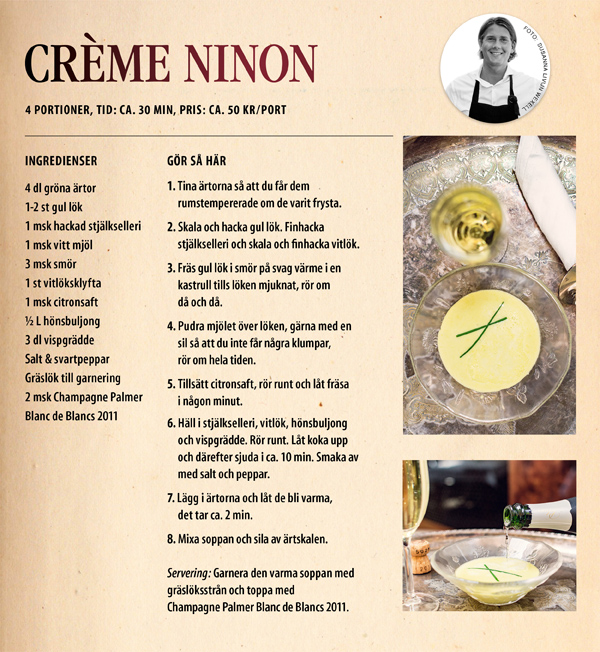 Och hur gjordes den goda chevrékrämen? Kocken Fredrik Jonsson hälsar: ”Det finns inget färdigt recept på Chevrékanapén men det är en blandning av Chévre, färskost, vispgrädde och vit choklad. Serverades med hemmagjord päronkompott”